Печатное издание органа местного самоуправленияКаратузский сельсовет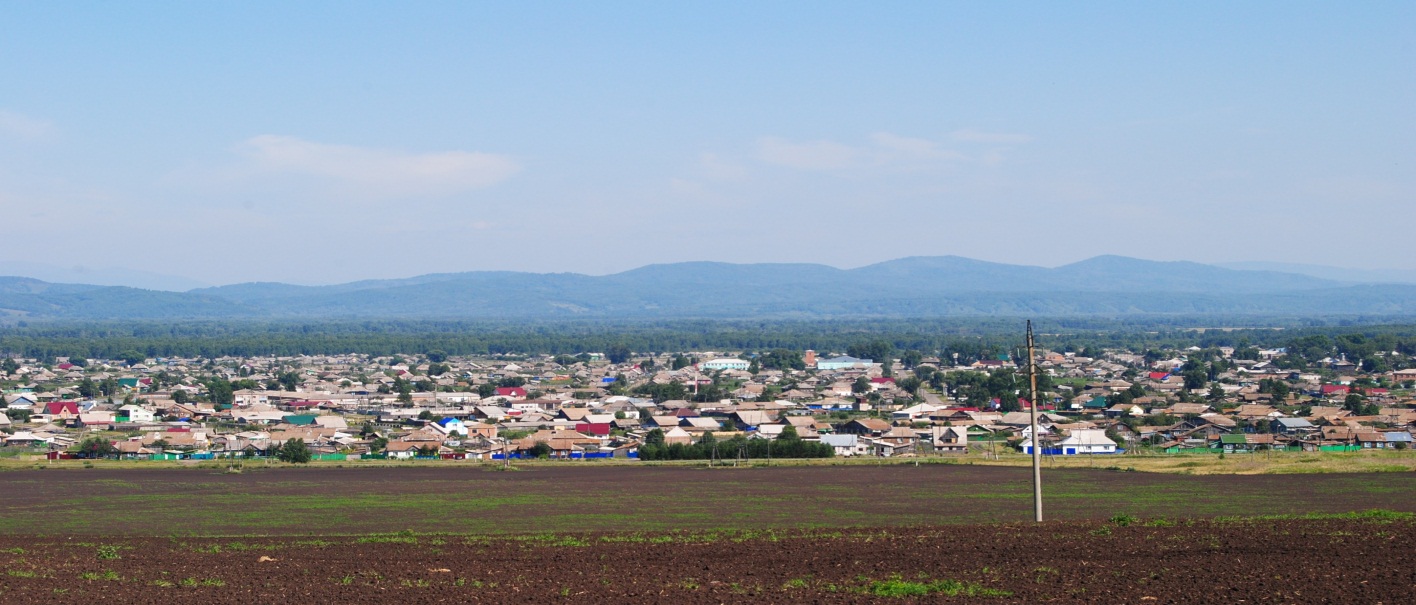 № 5 (80) от 29 мая 2015 г.	с. КаратузскоеКАРАТУЗСКИЙ СЕЛЬСКИЙ СОВЕТ ДЕПУТАТОВРЕШЕНИЕ22.05. 2015 год                       с.Каратузское                                            №  160 -РО внесении изменений в Решение Каратузского сельского Советадепутатов от 04.09.2014 №24-141«Об установлении ставок земельного налога»В соответствии с Федеральным законом от 06.10.2003 №131-ФЗ «Об общих принципах организации местного самоуправления в РФ», Земельным кодексом РФ, Уставом Каратузского сельсовета, Каратузский сельский Совет депутатовРЕШИЛ:1.Внести в Решение Каратузского сельского Совета депутатов «Об установлении ставок земельного налога» от 04.09.2014г. №24-141 следующие изменения:Пункт 5 Решения изложить в следующей редакции:«В соответствии с п.2 ст.387 Налогового кодекса РФ дополнительно к льготам, установленные ст.395 Налогового кодекса РФ от уплаты земельного налога освобождаются следующие категории налогоплательщиков:-органы местного самоуправления и казенные учреждения, финансовое обеспечение деятельности которых осуществляется за счет средств местного бюджета;-ветераны и инвалиды Великой Отечественной войны, вдовы участников Великой Отечественной войны;-учреждения культуры;-предприятия лесной отрасли в отношении всех имеющихся земельных участков».2. Контроль за исполнением настоящего решения возлагается на постоянную комиссию по социальной законности.3. Настоящее решение подлежит опубликованию  (обнародованию) и вступает в силу в день, следующий за днем его официального опубликования в газете «Каратузский Вестник».Председатель Совета депутатов					А.П.БулаховИ.о. главы  Каратузского сельсовета                                           А.М.Болмутенко    КАРАТУЗСКИЙ СЕЛЬСКИЙ СОВЕТ ДЕПУТАТОВРЕШЕНИЯ                                                                                                                                                                                                                                                                                                                                                                                                                                                                                                                                                                                                                                                                                                                                                                                                                                                                      22.05.2015г.                                         с. Каратузское                                          №  Р-161 О внесении изменений в решение сельского Совета депутатов от 28.11.2014 г. №25-147  «О введении налога на имущество физических лиц на территории Каратузского сельсовета»	В соответствии с Федеральным законом от 06.10.2003 «131-ФЗ «Об общих принципах организации местного самоуправления в РФ», Налоговым кодексом РФ, Уставом Каратузского сельсовета, Каратузский сельский Совет депутатов РЕШИЛ:1.Внести в решение сельского Совета депутатов от 28.11.2014 г. №25-147  «О ведении налога на имущество физических лиц на территории Каратузского сельсовета» следующие изменения:Пункт 2 Решения следует исключить;Пункт 3 следует считать пунктом 2 и изложить в следующей редакции:«Налоговые ставки в отношении объектов налогообложения установить в зависимости от умноженной на коэффициент-дефлятор суммарной инвентаризационной стоимости объектов налогообложения, принадлежащих на праве собственности налогоплательщику (с учетом доли налогоплательщика в праве общей собственности на каждый из таких объектов) и вида объекта налогообложения в следующих размерах:Пункт 4 считать пунктом 3;Пункт 5 считать пунктом 4;Пункт 6 считать пунктом 5;Пункт 7 считать пунктом 6 и изложить в следующей редакции:«Признать утратившим силу:Решение сельского Совета депутатов от 11.11.2010 г. № 39-Р «О налоге на имущество физических лиц»;Решение Каратузского сельского Совета депутатов от 04.09.2014 №24-142 «О внесении изменений в решение Каратузского сельского Совета депутатов от 11.11.2010 г.  №39-Р  «О налоге на имущество физических лиц»Решение Каратузского сельского Совета депутатов от 22.08.2013г. №18-81 «О внесении изменений в решение Каратузского сельского Совета депутатов от 11.11.2010 г.  №39-Р  «О налоге на имущество физических лиц»».Пункт 8 считать пунктом 7;2. Контроль за исполнением настоящего решения возложить на  постоянную депутатскую комиссию по социальной политике и законности.3.  Решение   подлежит опубликованию, вступает в силу в день, следующий за днем его официального опубликования в печатном издании органа местного самоуправления Каратузского сельсовета «Каратузский вестник».Председатель Совета депутатов                                                          А.П.БулаховИ.о.главы Каратузского сельсовета                                                     А.М.БолмутенкоВыпуск номера подготовила администрация Каратузского сельсовета.Тираж: 50 экземпляров.Адрес: село Каратузское улица Ленина 30.Вид объектов налогообложенияСуммарная инвентаризационная стоимость объектов налогообложения, умноженная на коэффициент-дефлятор (с учетом доли налогоплательщика в праве общей собственности на каждый из таких объектов)Ставка налога, %Жилые дома, жилые помещения (квартиры, комнаты)до 300000 рублей (включительно)0,1Жилые дома, жилые помещения (квартиры, комнаты)свыше 300000 рублей до 500000 рублей (включительно)0,2Жилые дома, жилые помещения (квартиры, комнаты)свыше 500000 рублей до 1000000 рублей (включительно)0,35Жилые дома, жилые помещения (квартиры, комнаты)свыше 1000000 рублей до 2000000 рублей (включительно)0,4Жилые дома, жилые помещения (квартиры, комнаты)свыше 2000000 рублей до 3000000 рублей (включительно)0,5Жилые дома, жилые помещения (квартиры, комнаты)свыше 3000000 рублей до 5000000 рублей (включительно)0,6Жилые дома, жилые помещения (квартиры, комнаты)свыше 5000000 рублей (включительно)1,0Гаражи,  единые недвижимые комплексы, объекты незавершенного строительства, иные здания, строения, сооружения, помещениядо 300000 рублей (включительно)0,1Гаражи,  единые недвижимые комплексы, объекты незавершенного строительства, иные здания, строения, сооружения, помещениясвыше 300000 рублей до 500000 рублей (включительно)0,2Гаражи,  единые недвижимые комплексы, объекты незавершенного строительства, иные здания, строения, сооружения, помещениясвыше 500000 рублей1,0